МИНИСТЕРСТВО СПОРТА КАМЧАТСКОГО КРАЯПРИКАЗот 2 апреля 2024 г. N 3-НОБ УТВЕРЖДЕНИИФОРМ ЗАЯВКИ НА УЧАСТИЕ В ОТБОРЕДЛЯ ПОЛУЧЕНИЯ СУБСИДИЙ НА ФИНАНСОВОЕОБЕСПЕЧЕНИЕ ЗАТРАТ, СВЯЗАННЫХ С ОКАЗАНИЕМ УСЛУГВ СФЕРЕ ФИЗИЧЕСКОЙ КУЛЬТУРЫ И СПОРТА ПО ПРИВЛЕЧЕНИЮГРАЖДАН К УЧАСТИЮ В ФИЗКУЛЬТУРНЫХ МЕРОПРИЯТИЯХИ СИСТЕМАТИЧЕСКИХ ЗАНЯТИЯХ ФИЗИЧЕСКОЙ КУЛЬТУРОЙИ СПОРТОМ И СОГЛАСИЯ НА ОБРАБОТКУ ПЕРСОНАЛЬНЫХДАННЫХ В ОТНОШЕНИИ РУКОВОДИТЕЛЕЙ УЧАСТНИКАОТБОРА (ПОЛУЧАТЕЛЯ СУБСИДИИ) И ЕГОГЛАВНОГО БУХГАЛТЕРАВ целях реализации Постановления Правительства Камчатского края от 25.04.2022 N 203-П "Об утверждении Порядка предоставления субсидий социально ориентированным некоммерческим организациям в Камчатском крае на финансовое обеспечение затрат, связанных с оказанием услуг в сфере физической культуры и спорта по привлечению граждан к участию в физкультурных мероприятиях и систематических занятиях физической культурой и спортом и проведения отбора получателей субсидий"ПРИКАЗЫВАЮ:1. Утвердить форму заявки на участие в отборе для получения субсидий на финансовое обеспечение затрат, связанных с оказанием услуг в сфере физической культуры и спорта по привлечению граждан к участию в физкультурных мероприятиях и систематических занятиях физической культурой и спортом (приложение N 1).2. Утвердить форму согласия на обработку персональных данных в отношении руководителей участника отбора (получателя субсидии) и его главного бухгалтера (приложение N 2).3. Настоящий Приказ вступает в силу после дня его официального опубликования.МинистрК.В.ХМЕЛЕВСКИЙПриложение 1к Приказу Министерства спортаКамчатского краяот 02.04.2024 N 3-НДата, исходящий номерВ Министерство спорта Камчатского краяЗАЯВКАНА УЧАСТИЕ В ОТБОРЕ ДЛЯ ПОЛУЧЕНИЯСУБСИДИЙ НА ФИНАНСОВОЕ ОБЕСПЕЧЕНИЕ ЗАТРАТ,СВЯЗАННЫХ С ОКАЗАНИЕМ УСЛУГ В СФЕРЕ ФИЗИЧЕСКОЙКУЛЬТУРЫ И СПОРТА ПО ПРИВЛЕЧЕНИЮ ГРАЖДАН К УЧАСТИЮВ ФИЗКУЛЬТУРНЫХ МЕРОПРИЯТИЯХ И СИСТЕМАТИЧЕСКИХЗАНЯТИЯХ ФИЗИЧЕСКОЙ КУЛЬТУРОЙ ИСПОРТОМ В 20___ ГОДУК заявке прилагаю следующие документы:1. ________________________________________________________________________________2. ________________________________________________________________________________3. ________________________________________________________________________________4. ________________________________________________________________________________Приложение 2к Приказу Министерства спортаКамчатского краяот 02.04.2024 N 3-Н    Дата, исходящий номер                                     В Министерство спорта Камчатского края                                 СОГЛАСИЕ                     НА ОБРАБОТКУ ПЕРСОНАЛЬНЫХ ДАННЫХ                В ОТНОШЕНИИ РУКОВОДИТЕЛЕЙ УЧАСТНИКА ОТБОРА                        (ПОЛУЧАТЕЛЯ СУБСИДИИ) И ЕГО                            ГЛАВНОГО БУХГАЛТЕРА    Я,____________________________________________________________________,в  соответствии  с п. 4 ст. 9 Федерального закона от 27.07.2006 N 152-ФЗ "Оперсональных     данных",     зарегистрированный(ая)    по    адресу:    г.Петропавловск-Камчатский, ________________________________________________,документ, удостоверяющий личность: паспорт РФ ________________________________________________________________________________________________________в  целях  участия в отборе для получения субсидии социально ориентированнойнекоммерческой  организацией  в  Камчатском  крае на финансовое обеспечениезатрат, связанных с оказанием услуг в сфере физической культуры и спорта попривлечению    граждан   к   участию   в   физкультурных   мероприятиях   исистематических  занятиях  физической  культурой  и  спортом,  а  также длязаключения соглашений и представления отчетности, даю согласие Министерствуспорта    Камчатского    края,   находящемуся   по   адресу:   683000,   г.Петропавловск-Камчатский,  ул. Советская, 35 на обработку моих персональныхданных,   а  именно:  фамилия,  имя,  отчество,  паспортные  данные,  адресэлектронной почты, то есть на совершение действий, предусмотренных п. 3 ст.3 Федерального закона от 27.07.2006 N 152-ФЗ "О персональных данных".    Настоящее  согласие  действует  со  дня  его подписания до дня отзыва вписьменной форме.    "____" _________________ 202__ г.    Субъект персональных данных:    ___________________/__________________________________         (подпись)       (Ф.И.О (отчество - при наличии))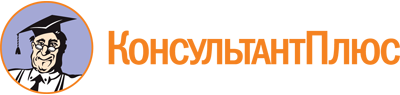 Приказ Министерства спорта Камчатского края от 02.04.2024 N 3-Н
"Об утверждении форм заявки на участие в отборе для получения субсидий на финансовое обеспечение затрат, связанных с оказанием услуг в сфере физической культуры и спорта по привлечению граждан к участию в физкультурных мероприятиях и систематических занятиях физической культурой и спортом и согласия на обработку персональных данных в отношении руководителей участника отбора (получателя субсидии) и его главного бухгалтера"Документ предоставлен КонсультантПлюс

www.consultant.ru

Дата сохранения: 02.06.2024
 1231.Сведения о руководителе организации:1)Наименование должности2)Фамилия, имя, отчество (при наличии)3)Адрес электронной почты4)Номер телефона2.Сведения об организации:1)Полное наименование2)Место нахождения и почтовый адрес3)Контактное лицо, телефон, адрес электронной почты4)ИНН:5)КПП:6)Основные виды деятельности организации3.Банковские реквизиты1)Расчетный счет2)Наименование банка3)БИК4)КПП4.Наименование услуги (в соответствии с частью 6 Порядка предоставления субсидий социально ориентированным некоммерческим организациям в Камчатском крае на финансовое обеспечение затрат, связанных с оказанием услуг в сфере физической культуры и спорта по привлечению граждан к участию в физкультурных мероприятиях и систематических занятиях физической культурой и спортом (далее - Порядок)5.Информация о соответствии организации критериям, указанным в части 38 Порядка6.Сумма запрашиваемой организацией субсидии с приложением перечня затрат и сметы планируемых расходов, на финансовое обеспечение которых запрашивается субсидия7.Сумма собственных средств организации на финансовое обеспечение услуг, указанных в части 6 ПорядкаРуководитель организации(наименование должности)(дата, подпись)(Ф.И.О. (отчество - при наличии)